Supplemental Materials Davis et al. (2021). Childhood adversity, combat experiences, and military sexual trauma: a test and extension of the stress sensitization hypothesis among U.S. veteransSupplemental Figure 1. Sample Recruitment and Follow-up Flow Chart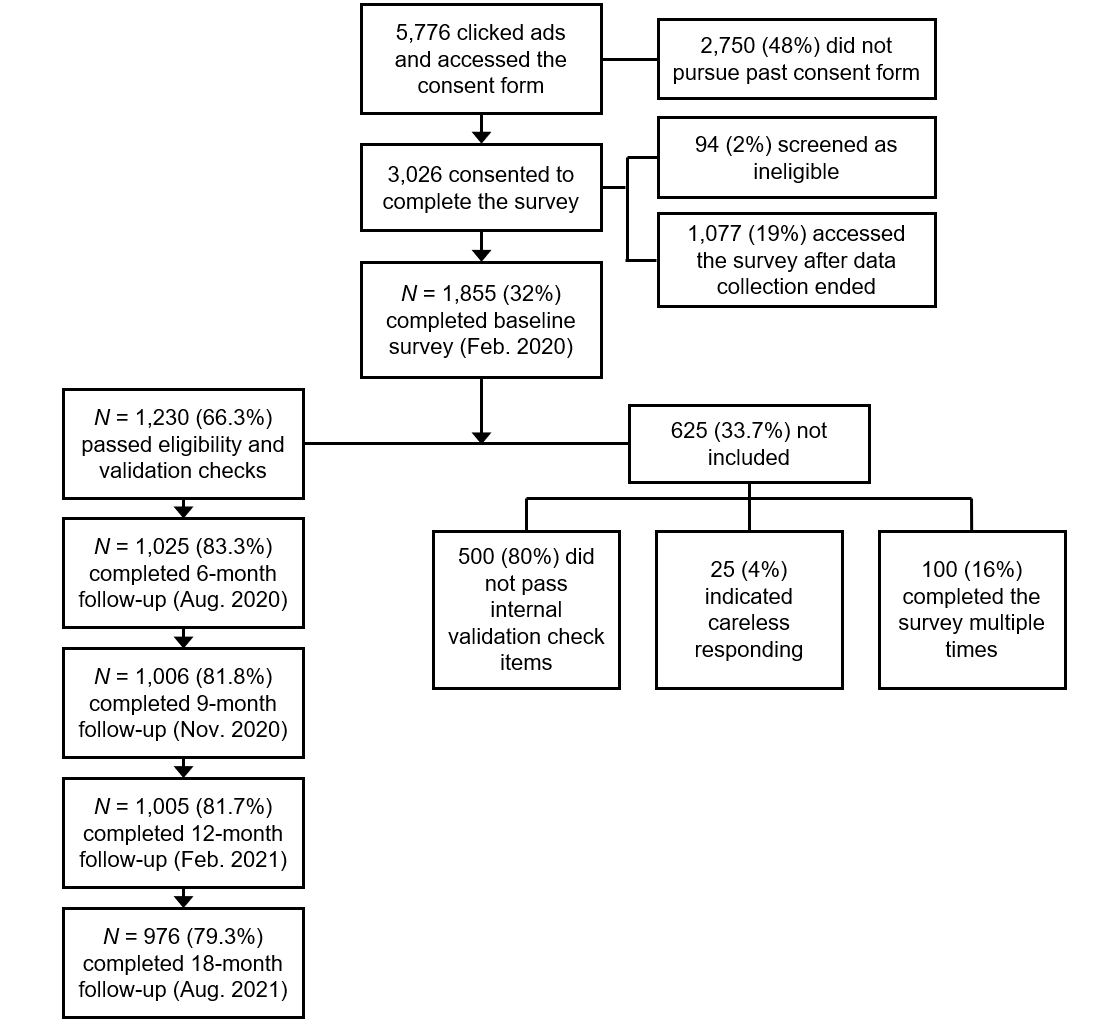 Supplementary figure 2. Plot for childhood adversity and veteran specific stressors No. classes-2 LLAICBICaBICEntropyVLRTpLMRTpBLRTpChildhood Adversity Latent Class Analysis Childhood Adversity Latent Class Analysis Childhood Adversity Latent Class Analysis Childhood Adversity Latent Class Analysis Childhood Adversity Latent Class Analysis 1 class 4484.404492.4045248.164500.162 class3270.643288.643334.673306.080.901213.76<.011180.58<.011213.76<.013 class 3229.633257.633329.243284.770.8641.01<.0139.88<.0141.01<.014 class 3221.523259.523356.703296.350.858.110.047.890.048.11<.015 class3221.523269.523392.283316.040.820.000.320.000.330.001.00Childhood Adversity and Veteran Specific Stressor Latent Class AnalysisChildhood Adversity and Veteran Specific Stressor Latent Class AnalysisChildhood Adversity and Veteran Specific Stressor Latent Class AnalysisChildhood Adversity and Veteran Specific Stressor Latent Class AnalysisChildhood Adversity and Veteran Specific Stressor Latent Class Analysis1 class 27524.5327566.5427673.9527607.242 class24685.7624771.7624991.7024855.110.9132838.77<.012820.75<.012838.77<.013 class 23902.4424032.4424364.9024158.430.889783.32<.01778.35<.01783.32<.014 class 23431.0523605.0524050.0423773.690.896471.38<.01468.39<.01471.38<.015 class23076.2823294.2823851.7923505.560.884352.55<.01352.52<.01354.77<.016 class22786.6523048.6523718.6923302.570.885289.62<.01287.78<.01289.62<.017 class 22563.7122869.7123652.2723166.270.905222.940.056221.530.06222.94<.01Perceived Stress Growth Mixture ModelPerceived Stress Growth Mixture ModelPerceived Stress Growth Mixture ModelPerceived Stress Growth Mixture ModelPerceived Stress Growth Mixture Model1 class 31999.2332021.2332077.4932042.552 class23261.6223285.6223345.7223307.610.913514.27<.01490.921<.01514.27<.013 class 22582.4822616.4822701.6222647.620.85499.6740.0796.2410.0899.674<.014 class 22526.4122568.4122673.5922606.880.85156.070.0554.1380.0656.07<.01Note: -2LL = negative 2 log likelihood; AIC = Akaike Information Criteria; BIC = Bayesian Information Criteria; aBIC = sample size adjusted Bayesian Information Criteria; LMRT = Lo-Mendell-Rubin test; BLRT = Bootstrapped log-likelihood ratio test.Note: -2LL = negative 2 log likelihood; AIC = Akaike Information Criteria; BIC = Bayesian Information Criteria; aBIC = sample size adjusted Bayesian Information Criteria; LMRT = Lo-Mendell-Rubin test; BLRT = Bootstrapped log-likelihood ratio test.Note: -2LL = negative 2 log likelihood; AIC = Akaike Information Criteria; BIC = Bayesian Information Criteria; aBIC = sample size adjusted Bayesian Information Criteria; LMRT = Lo-Mendell-Rubin test; BLRT = Bootstrapped log-likelihood ratio test.Note: -2LL = negative 2 log likelihood; AIC = Akaike Information Criteria; BIC = Bayesian Information Criteria; aBIC = sample size adjusted Bayesian Information Criteria; LMRT = Lo-Mendell-Rubin test; BLRT = Bootstrapped log-likelihood ratio test.Note: -2LL = negative 2 log likelihood; AIC = Akaike Information Criteria; BIC = Bayesian Information Criteria; aBIC = sample size adjusted Bayesian Information Criteria; LMRT = Lo-Mendell-Rubin test; BLRT = Bootstrapped log-likelihood ratio test.Note: -2LL = negative 2 log likelihood; AIC = Akaike Information Criteria; BIC = Bayesian Information Criteria; aBIC = sample size adjusted Bayesian Information Criteria; LMRT = Lo-Mendell-Rubin test; BLRT = Bootstrapped log-likelihood ratio test.Note: -2LL = negative 2 log likelihood; AIC = Akaike Information Criteria; BIC = Bayesian Information Criteria; aBIC = sample size adjusted Bayesian Information Criteria; LMRT = Lo-Mendell-Rubin test; BLRT = Bootstrapped log-likelihood ratio test.Note: -2LL = negative 2 log likelihood; AIC = Akaike Information Criteria; BIC = Bayesian Information Criteria; aBIC = sample size adjusted Bayesian Information Criteria; LMRT = Lo-Mendell-Rubin test; BLRT = Bootstrapped log-likelihood ratio test.Note: -2LL = negative 2 log likelihood; AIC = Akaike Information Criteria; BIC = Bayesian Information Criteria; aBIC = sample size adjusted Bayesian Information Criteria; LMRT = Lo-Mendell-Rubin test; BLRT = Bootstrapped log-likelihood ratio test.Note: -2LL = negative 2 log likelihood; AIC = Akaike Information Criteria; BIC = Bayesian Information Criteria; aBIC = sample size adjusted Bayesian Information Criteria; LMRT = Lo-Mendell-Rubin test; BLRT = Bootstrapped log-likelihood ratio test.Note: -2LL = negative 2 log likelihood; AIC = Akaike Information Criteria; BIC = Bayesian Information Criteria; aBIC = sample size adjusted Bayesian Information Criteria; LMRT = Lo-Mendell-Rubin test; BLRT = Bootstrapped log-likelihood ratio test.Note: -2LL = negative 2 log likelihood; AIC = Akaike Information Criteria; BIC = Bayesian Information Criteria; aBIC = sample size adjusted Bayesian Information Criteria; LMRT = Lo-Mendell-Rubin test; BLRT = Bootstrapped log-likelihood ratio test.